Правила обмена деловыми подарками и знаками делового гостеприимстваОбщие положенияНастоящие Правила обмена деловыми подарками и знаками делового гостеприимства (далее – Правила) определяют общие требования к дарению и принятию деловых подарков, а также к обмену знаками делового гостеприимства для работников МАУ ДО ЦДТ «Исток» г. Перми (далее – Учреждение). Работники Учреждения должны быть ознакомлены с положениями настоящих Правил под роспись при заключении трудового договора. Требования к деловым подаркам знакам делового гостеприимства2.1. Деловые подарки и знаки делового гостеприимства являются общепринятым проявлением вежливости при осуществлении деятельности организаций. 2.2. Деловые подарки, подлежащие дарению, и знаки делового гостеприимства должны быть вручены и оказаны только от имени организации. 2.3. Деловые подарки, подлежащие дарению, и знаки делового гостеприимства не должны: - быть дорогостоящими (стоимостью более трех тысяч рублей, за исключением дарения в связи с протокольными и иными официальными мероприятиями) или предметами роскоши; - создавать для получателя подарка обязательства, связанные с его должностным положением или исполнением им должностных обязанностей; представлять собой скрытое вознаграждение за услугу, действие или бездействие, попустительство или покровительство, предоставление прав или принятие определенных решений либо попытку оказать влияние на получателя с иной незаконной или неэтичной целью; - создавать репутационный риск для организаций; - быть в форме наличных, безналичных денежных средств, ценных бумаг, драгоценных металлов. 2.4. Деловые подарки, подлежащие дарению, и знаки делового гостеприимства могут быть прямо связаны с установленными целями деятельности организаций, с памятными датами, юбилеями, общенациональными, профессиональными праздниками. 3. Обязанности работников Учреждения.3.1. Работники Учреждения могут получать деловые подарки, знаки делового гостеприимства только на официальных мероприятиях в соответствии с нормами антикоррупционного законодательства Российской Федерации, Пермского края и настоящих Правил. 3.2. Работники Учреждения обязаны: - при получении делового подарка или знаков делового гостеприимства принять меры по недопущению возможности возникновения конфликта интересов; - в случае возникновения конфликта интересов или возможности возникновения конфликта интересов при получении делового подарка или знаков делового гостеприимства в установленном порядке уведомить об этом работодателя; - сообщить о получении делового подарка и сдать его в порядке, установленном локальными актами организации, в случае, если подарок получен от лица организации (за исключением канцелярских принадлежностей, которые в рамках официальных мероприятий и командировок предоставлены каждому участнику в целях исполнения им своих должностных обязанностей, цветов и ценных подарков, которые вручены в качестве поощрения (награды). 3.3. Работникам Учреждения запрещается: в ходе проведения деловых переговоров, при заключении договоров, а также в иных случаях, когда подобные действия могут повлиять или создать впечатление об их влиянии на принимаемые решения, принимать предложения от организаций или третьих лиц о вручении деловых подарков и об оказании знаков делового гостеприимства, деловые подарки и знаки делового гостеприимства; просить, требовать, вынуждать организации или третьих лиц дарить им либо лицам, с которыми они состоят в близком родстве или свойстве, деловые подарки и (или) оказывать в их пользу знаки делового гостеприимства; принимать подарки в форме наличных, безналичных денежных средств, ценных бумаг, драгоценных металлов. 4. Ответственность работников УчрежденияРаботники Учреждения несут дисциплинарную, административную и иную, предусмотренную федеральными законами и законами Пермского края, ответственность за неисполнение настоящих Правил.ОБРАЗЕЦ АКТА ПРИЕМА-ПЕРЕДАЧИ ПОДАРКААкт приема-передачи подарка N ________"__" ___________ 20__ г.Материально ответственное лицо ________________________.Мы,    нижеподписавшиеся,   составили    настоящий    акт    о   том,   что________________________________________________________________                                    (Ф.И.О., замещаемая должность)сдал, а _______________________________________________________                              (Ф.И.О. ответственного лица, замещаемая должность)принял подарок:Наименование подарка Характеристика подарка, его описание Количество предметов Стоимость в рублях 1Принял                              Сдал_________ _________________________     _________ _____________(подпись)   (расшифровка подписи)       (подпись)   (расшифровка подписи)Принято к учету ___________________________________________________________                        (наименование структурного подразделения)Исполнитель _________ ________________ "__" ____________ 20__ г.            (подпись)    (расшифровка подписи)Рассмотрены  на заседании  Общего собрания работниковМАУ ДО ЦДТ «Исток» г. Перми05.12.2019 годаУТВЕРЖДАЮ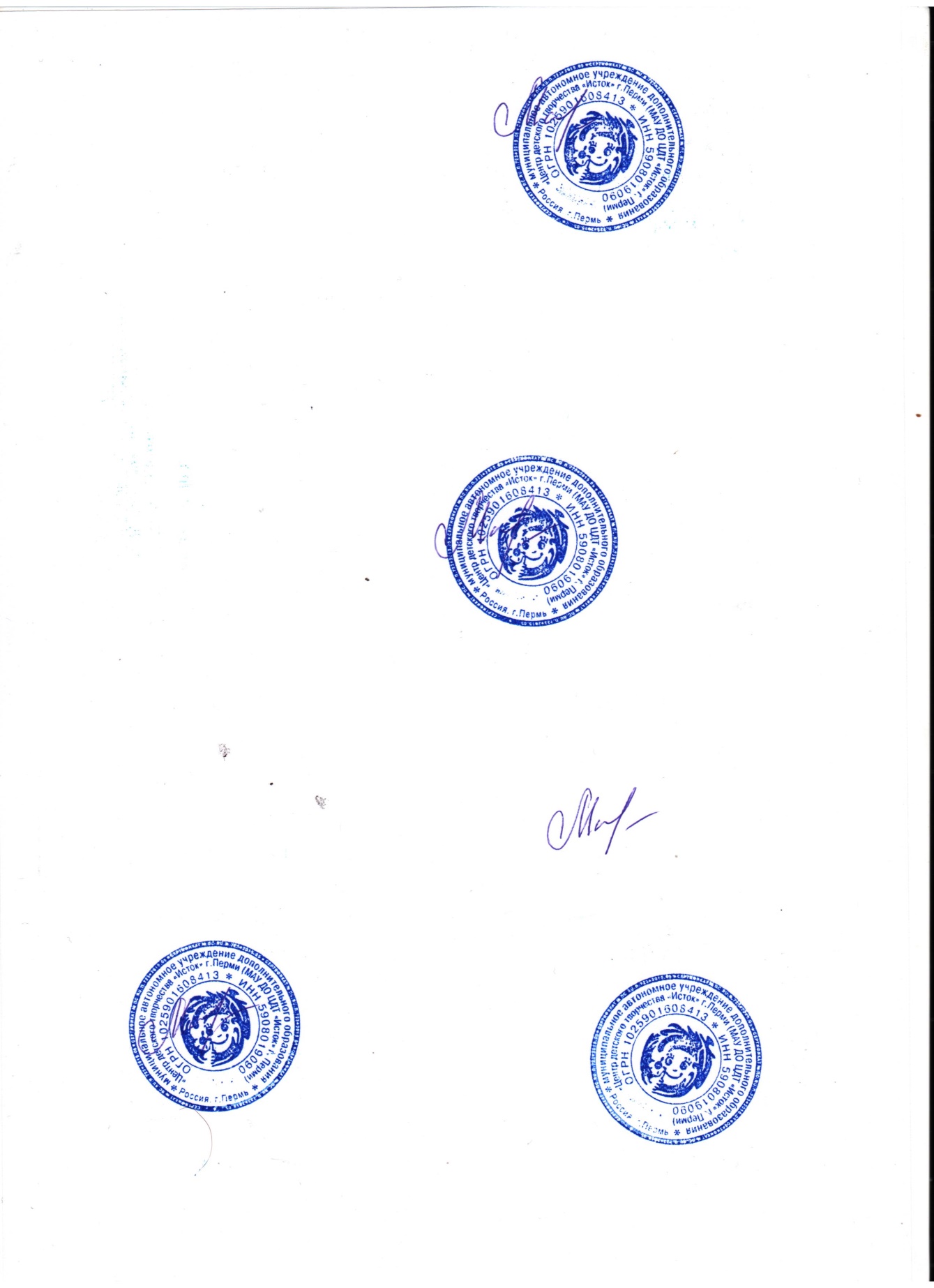 _________ Т. М. Малиновскаядиректор МАУ ДО ЦДТ «Исток» г. Перми приказ от 17.12.2019 г.  №121 - О